Deskripsi SingkatMK iniadalah hasil akhir dari semua MK di Prodi Desain Produk, mahasiswa akan mengangkat masalah yang akan dipecahkan menggunakan kemampuan yang sudah dipelajari selama perkuliahan.Unsur Capaian PembelajaranMahasiswa mengangkat masalah yang akan dipecahkan menggunakan kemampuan desain, mulai dari 5w+2H, semantika, ergonomic,serta memperhatikan sisi SED & Entrepenurship. Komponen PenilaianIde dan gagasan dalam membuat karya Tugas AKhir yang meliputi teori dan aplikasi, peralatan yang digunakan,  rangkaian dan prinsip dan prinsip desainProses dan hasil rancangan rekayasa produk dalam bentuk gambar 2D, 3D dan model/mockup/prototypeKesesuain fungsi dan operasional hasil rancangan sesuaii kriteria SED & Entrepenurship Kriteria PenilaianMenghasilkan rancangan Tugas Akhir yang sesuai dengan kaidah dasar desain (30%)Menghasilkan rancangan Tugas Akhir berdasarkan sematika dan Bahasa desain (30%)Menghasilkan rancangan Tugas Akhir dalam bentuk 2D & 3D (30%)Daftar ReferensiKurt Hanks & Larry Belliston. 1977. Draw, A Visual Approach to Thinking,Scheider.1976. An Atlas of Anatomy for Artist. Dover 3rd ed.Gollwitzer. Menggambar bagi Pengembangan Bakat. Penerbit ITB.Perspective Drawing Handbook (Dover Art Instruction) by Joseph D'AmelioBasic Perspective Drawing: A Visual Approach by John MontagueRENCANA PEMBELAJARAN SEMESTER (RPS)DESKRIPSI TUGAS RUBRIK PENILAIAN(Keterangan: format umum adalah yang di bawah ini, namun Prodi dapat membuat format tersendiri, sesuai dengan penilaian yang akan dibuat. Misalnya untuk penilaian presentasi atau penilaian praktek memiliki rubrik yang berbeda, jadi bisa lebih dari 1 rubrik untuk setiap mata kuliah)PENUTUPRencana Pembelajaran Semester (RPS) ini berlaku mulai tanggal 25 Januari 2015, untuk mahasiswa UPJ Tahun Akademik 2015/2016 dan seterusnya. RPSini dievaluasi secara berkala setiap semester dan akan dilakukan perbaikan jika dalam penerapannya masih diperlukan penyempurnaan.STATUS DOKUMEN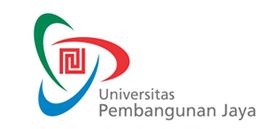 RENCANA PEMBELAJARAN SEMESTERF-0653F-0653RENCANA PEMBELAJARAN SEMESTERIssue/Revisi: A0RENCANA PEMBELAJARAN SEMESTERTanggal Berlaku: 1 Juli 2015RENCANA PEMBELAJARAN SEMESTERUntuk Tahun Akademik: 2015/2016RENCANA PEMBELAJARAN SEMESTERMasa Berlaku: 4 (empat) tahunRENCANA PEMBELAJARAN SEMESTERJml Halaman: Xx halamanMata Kuliah: Tugas AkhirKode MK:PRD402Program Studi:Desain ProdukPenyusun:Ismail Alif SiregarSks:3Kelompok Mata Kuliah:MingguKemampuan Akhir yang DiharapkanBahan Kajian(Materi Ajar)Bentuk PembelajaranKriteria/Indikator PenilaianBobot NilaiStandar Kompetensi Profesi1Mahasiswa mampu menjelaskan permasalahan yang diangkatDasar desain Ceramah dan diskusiIdentifikasi ide Gambar Konstruktif 20% KKNI-62Mahasiswa mampu membuat rancangan masalah menggunakan prinsip-prinspip desainDasar dan prinsip desainCeramah, diskusi dan praktekMenghasilkan gambar yang menggunakan prinsip-prinsip gambar konstruktif KKNI-63 Mahasiswa mampu Analisa permasalahanDasar AnalisaCeramah, diskusi dan praktekMenghasilkan gambar yang menggunakan perspektif 1 titik30%KKNI-64-7Mahasiswa mampu menghjasilkan solusi permasalahan Dasar Analisa, SketsaCeramah, diskusi dan praktekMenghasilkan gambar yang menggunakan perspektif 2 titik20%KKNI-68-10Mahasiswa mampu membuat desain pemecahan masalah  Asistensi Desain Ceramah dan praktekMenghasilkan gambar yang menggunakan bayanganKKNI-611-14Mahasiswa mampu membuat solusi permasalahan dalam 2D, 3D, model/mockup/prototype beserta laporan Asistensi DesainCeramah dan praktekMenghasilkan gambar perspektif dengan aplikasi warna dan bayangan dan gambar tampak sederhana30%KKNI-6Mata Kuliah: Tugas AkhirKode MK: PRD402Minggu ke:2-7Tugas ke:1Tujuan Tugas:Mahasiswa mampu melakukan identifikasi dan aplikasi penggunaan perspektif 1 titik pada gambarUraian Tugas:Obyek Membuat Analisa permasalahan yang diangkat untuk Tugas AkhirYang Harus Dikerjakan dan Batasan-BatasanMemilih dan menetapkan jenis gambar, membuat layout gambar, menerapkannya di moodboard dan menggambar tersebut di kertas A3 Metode/Cara Kerja/Acuan yang DigunakanPraktek dan eksperimenDekripsi Luaran Tugas yang DihasilkanMenghasilkan gambar yang terpampang di kertas A3 Kriteria Penilaian:Menghasilkan Ide rancangan gambar perspektif (30%)Kompleksitas gambar perspektif (50%)Rancangan gambar perspektif dapat direalisasikan (70%)Rancangan gambar perspektif dapat berfungsi penuh (100%)Jenjang/GradeAngka/SkorDeskripsi/Indikator KerjaGagal0 Gambar perspektif tidak selesai dan tidak sesuai dengan prinsip-prinsip gambar konstruktif Kurang50 Gambar perspektif selesai dibuat dan sesuai dengan prinsip-prinsip gambar konstruktif Cukup70Gambar perspektif dibuat dengan menerapkan sudut pandang 1,2,3 titik Baik100Gambar perspektif dibuat dengan menerapkan proyeksi bayangan dan rendering objekProsesPenanggung JawabPenanggung JawabTanggalProsesNamaTandatanganTanggalPerumusanIsmail Alif SiregarDosen Penyusun/PengampuPemeriksaanHari NugrahaKetua ProdiPersetujuanNamaKepala BAP-PMPPenetapanNamaDirektur Pendidikan, Pembelajaran dan KemahasiswaanPengendalianRini Pramono, M.Si.Staff Senior BAP-PMP / Document Controller